Application for a Professional Position Applicant InformationEducationTeaching Certificate Held:  State or Agency________________  Type ____________ Expiration Date______________Other:____________ReferencesPlease list the names of your pastor and two (2) persons who know directly of your work professionally or of your qualifications for teaching.Previous EmploymentChurch BackgroundDisclaimer and SignatureI give Kraybill Mennonite School and its designated representatives permission to contact the schools, employers, and references named in this application and to investigate the information I have provided and to seek and obtain any other information the school considers relevant. I release the school and its representatives and the persons and organizations who provide this information from any liability for doing so.I further waive the right to ever personally view any references given to the school.In addition, I declare that my statements and answers which are part of this application to be complete and correct to the best of my knowledge.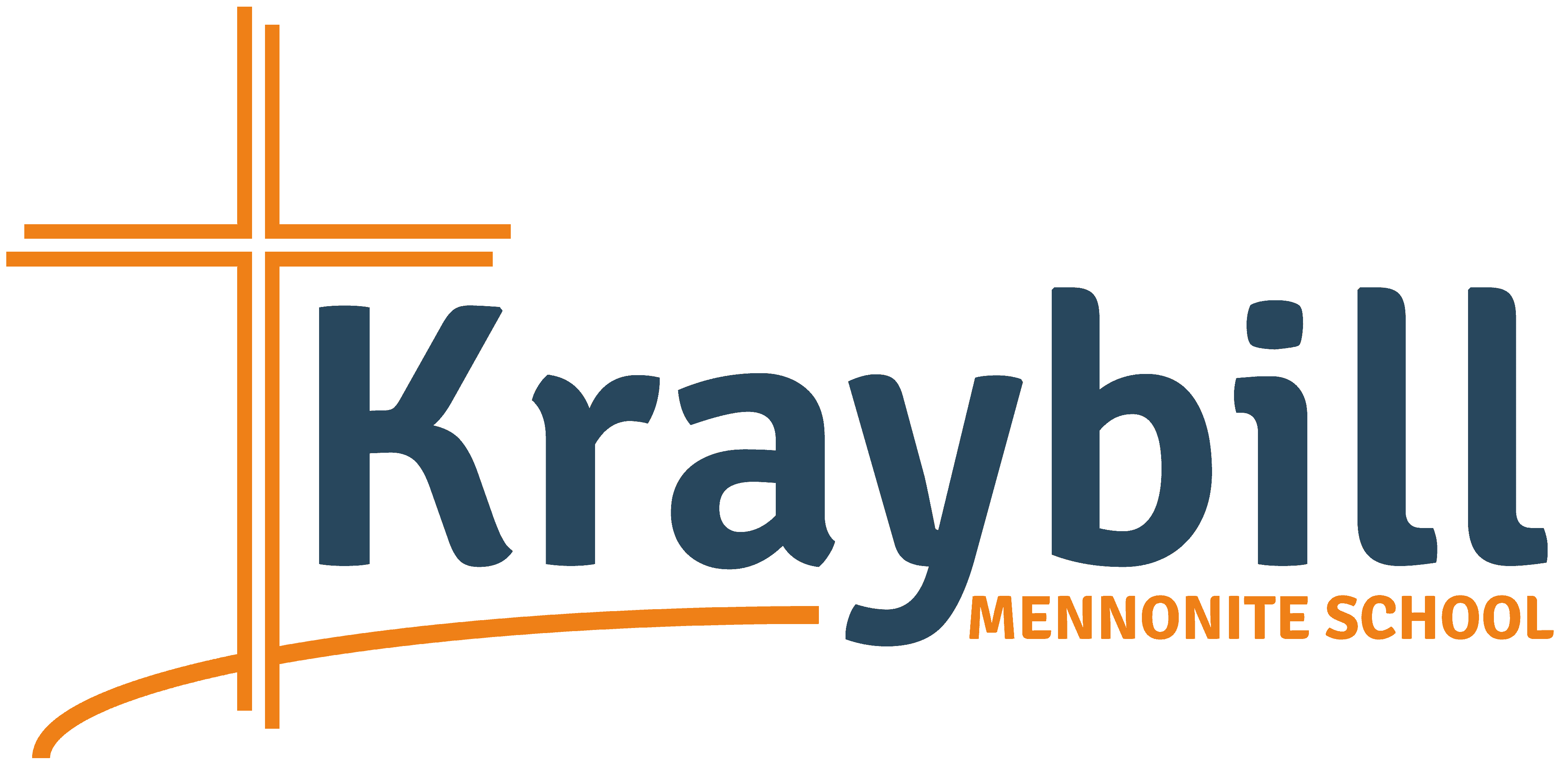 STATEMENTS FOR CHRISTIAN FAITH AND COMMITMENTSWrite a spiritual biography. Include your personal relationship to Christ, your present relationship to the church, and your philosophy of Christian life and commitment. Describe how Christian faith shapes your teaching and relationships. Are you willing to be guided by the sponsoring board, the supporting congregations, and the administration of the school?Date:________________________                            Signed:______________________Kraybill Mennonite School does not discriminate on the basis of sex, race, handicap, or national or ethnic origin.Full Name:Date:LastFirstM.I.Present Address:Street AddressApartment/Unit #CityStateZIP CodePermanent Address:Street AddressStreet AddressApartment/Unit #Preferred Phone:EmailDate Available:Social Security No.:Desired Salary:$Position Applied for:Are you a citizen of the ?YESNOIf no, are you authorized to work in the U.S.?YESNOHave you ever worked for this company?YESNOIf yes, when?Have you ever been convicted of a felony?YESNOIf yes, explain:High School:Address:From:To:Did you graduate?YESNODiploma:College:Address:From:To:Did you graduate?YESNODegree:Full Name:Relationship:Company:Phone:Address:Full Name:Relationship:Company:Phone:Address:Full Name:Relationship:Company:Phone:Address:Company:Phone:Address:Supervisor:Job Title:Starting Salary:$Ending Salary:$Responsibilities:From:To:Reason for Leaving:May we contact your previous supervisor for a reference?YESNOCompany:Phone:Address:Supervisor:Job Title:Starting Salary:$Ending Salary:$Responsibilities:From:To:Reason for Leaving:May we contact your previous supervisor for a reference?YESNODenomination:Congregation:Signature:Date: